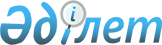 Об установлении ограничительных мероприятий
					
			Утративший силу
			
			
		
					Решение акима Коптогайского сельского округа Уилского района Актюбинской области от 28 сентября 2016 года № 23. Зарегистрировано Департаментом юстиции Актюбинской области 24 октября 2016 года № 5111. Утратило силу решением акима Коптогайского сельского округа Уилского района Актюбинской области от 4 января 2017 года № 1      Сноска. Утратило силу решением акима Коптогайского сельского округа Уилского района Актюбинской области от 04.01.2017 № 1 (вводится в действие со дня его первого официального опубликования).

      В соответствии со статьей 35 Закона Республики Казахстан от 23 января 2001 года № 148 "О местном государственном управлении и самоуправлении в Республике Казахстан", статьей 10-1 Закона Республики Казахстан от 10 июля 2002 года № 339 "О ветеринарии" и на основании представления главного государственного ветеринарного-санитарного инспектора Уилской районной территориальной инспекции Комитета ветеринарного контроля и надзора Министерства сельского хозяйства Республика Казахстан от 15 августа 2016 года № В-О 3-4/125, аким Коптогайского сельского округа РЕШИЛ:

      1. Установить ограничительные мероприятия в связи с выявлением заболевания пастереллез среди мелкого рогатого скота на территории Коптогайского сельского округа.

      2. Контроль за исполнением данного решения оставляю за собой.

      3. Настоящее решение вводится в действие со дня его первого официального опубликования.


					© 2012. РГП на ПХВ «Институт законодательства и правовой информации Республики Казахстан» Министерства юстиции Республики Казахстан
				
      Аким Коптогайского сельского округа 

Г Амирова
